Уважаемые коллеги !Сергей Сухомлин (сын Владимира Федоровича) – доброволец, с 3 марта 2022г. защищает УкраинуВ составе штурмового батальона Бригады оперативного назначения Национальной Гвардии Украины освобождал Бучу, Черниговщину, Харьковщину; сейчас – защищает Восток Украины прямо на линии столкновения.Однако оборудование и амуниция бойцов изнашивается, теряется, гибнет под бомбежкой и требует постоянной замены. Все покупается за свой счет, когда позволяют финансы.Это уже не вспоминая очередной автомобиль (уже третий за неполный год, расходы на его ремонт и содержание), который приобрели бойцы… .Ребята в отделении дружны, все добровольцы, друг другу помогают во всем.Положение их отделения не уникально – так у всех. Государство обеспечивает, как может. В остальном – надежда на родственников, друзей и неравнодушных.Сообщество Украинского общества оценщиков, сотрудники компании "Делойт Украина" и некоторые страховые компании уже дважды собирали средства Сергею и его собратьям на квадрокоптер и тактические планшеты (https://www.facebook.com/groups/Ukr.appraiser/posts/2362888843887559/, https://www.facebook). com/groups/Ukr.appraiser/posts/2381857165324060/).Коллеги , если у Вас или у Вашей компании есть возможность, просим помочь нашим защитникам в приобретении жизненно необходимого для них снаряжения. С фотоотчетами о результатах сбора средств, перечислении их бойцам и приобретении ими необходимых средств мы обязательно знакомим благотворителей.Все организационные вопросы, связанные со сбором средств и пособий, обеспечивает Анатолий Добрун (карточка: 4149 6293 5238 1396), Председатель Запорожского отделения УТО.Он аккумулирует благотворительные взносы на своей карточке потому, что связь с фронтом неустойчива. В определенное время переправляет бойцам отделение или организует закупку необходимого.Сейчас мы помогаем бойцам собирать средства на новый дрон , бронирование двигателя автомобиля, шины для него и приобретение поврежденной и утраченной в боях амуниции. Они не уверены, уложатся ли в 100 т.Безналичные средства можно направлять бойцам через Благотворительную организацию "Благотворительный фонд "Сестра милосердия": Код по ЕГРПОУ: 39339554. Валюта: UAHIBAN : UA233515330000026006052219840Название банка: Харьковское ГРУ АО КБ "ПРИВАТБАНК", МФО: 351533.Назначение платежа: "Благотворительные взносы по выполнению уставных задач подразделением 
4-й бригады НацГвардии Украины, в котором служит Сухомлин Сергей".С уважением,Директор ИКЦ УТО Тамара КРЖИЖАНОВСКАЯ.Пусть Бог хранит наших защитников! Слава Украине! Героям Слава!Фото 1. Сергей и его собратья с квадрокоптером (над ними) и тактическими планшетами.Фото 2. Киевская область. Весна в прошлом году.Фото 3. Сергей несколько дней назад отправляется на передовую после небольшой передышки.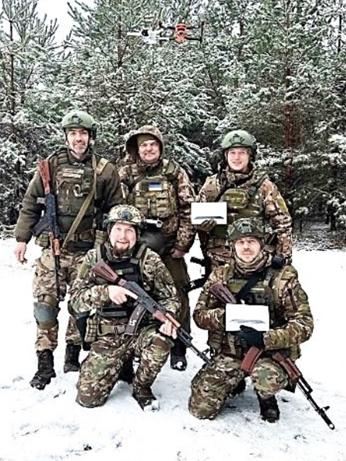 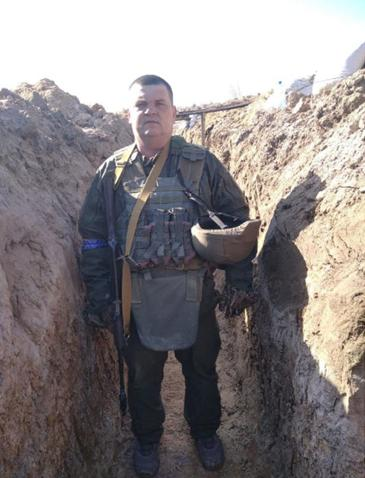 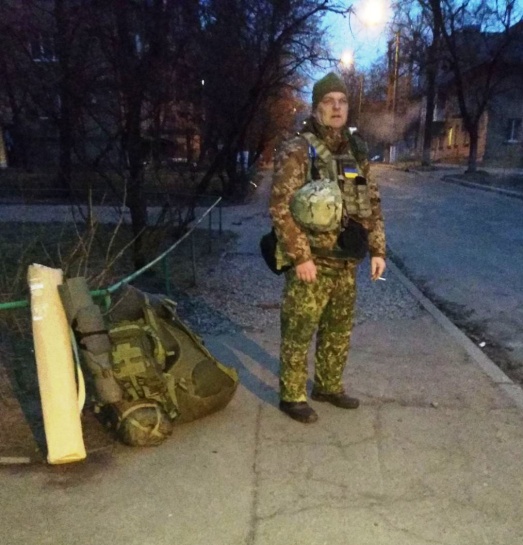 